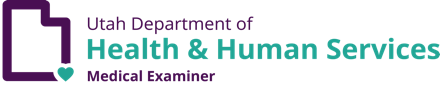 Utah State Office of the Medical ExaminerStudent Internship ProgramGeneral InformationStudent intern job specificationsStudent application formUDOH Volunteer Service Agreement FormUDOH Volunteer Work Description Form General InformationNote:  This is a volunteer position.  It is unpaid and unbenefited.  The Utah State Office of the Medical Examiner will accept ONE intern at a time.  The desired volunteer is available Monday – Friday, or on a pre-set approved schedule.  The office hours are from 8:00am – 5:00pm.Qualifications: Students enrolled in a biology, health, science, criminal justice, or forensic science program at an undergraduate or graduate level desiring a “hands on” experience in the Office of the Medical Examiner.2.   Assignments will vary, but will include a variety of work focusing on the operations of the Office of the Medical Examiner (OME):Ride along with investigators as calls are received.Opportunity to view autopsies and learn morgue operations.Opportunity for internship coordinator assigned research and writing projects.Special projects as directed by the internship coordinator 3.   Customer service skills What we offer:Exposure to the operations of the OME.Hands-on training and experience with the OME. The opportunity for a valuable addition to your resume and potential job reference in the criminal justice/forensic science field.How to apply:Review the qualifications for the internship program.Complete the application form (enclosed) and mail to:Utah State Office of the Medical ExaminerATTN:  Jorgia Gomez 4451 South 2700 WestTaylorsville, UT 84129	OR email:  OMEinternship@utah.govOnce your application is received, it will be reviewed by a committee and an interview will be granted based on qualifications. Expectations:Regular attendanceGood work ethicInterest in the field and a desire to learnGood customer service skillsWillingness to accept supervisionNote:  Your internship will be reviewed periodically.  This will be done to ensure that we are meeting your goals and you are meeting our expectations.  We expect this internship to be treated with the same professionalism as a full-time career.  If the internship should fail to reach either your goals or our expectations, the internship will cease.